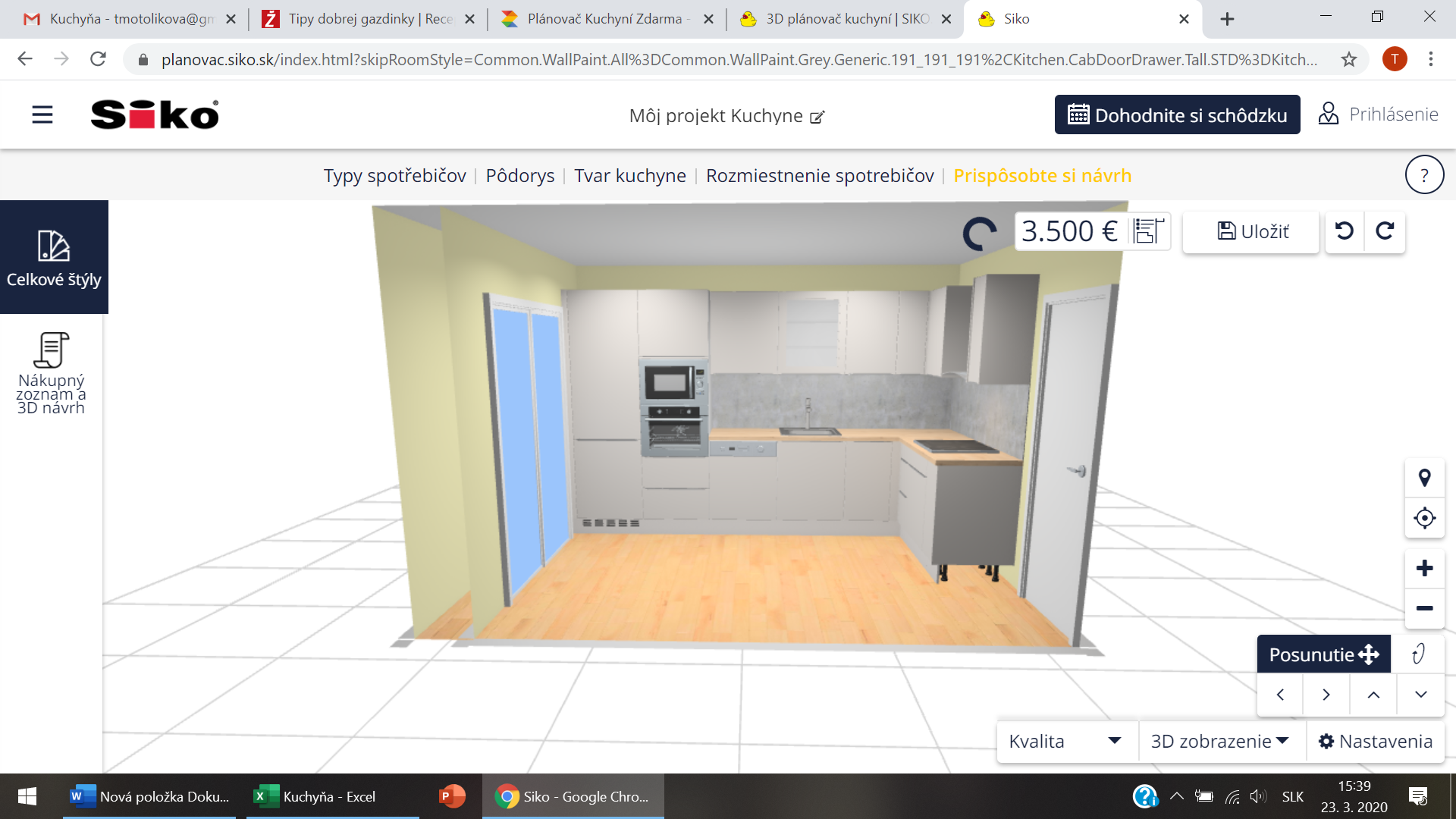 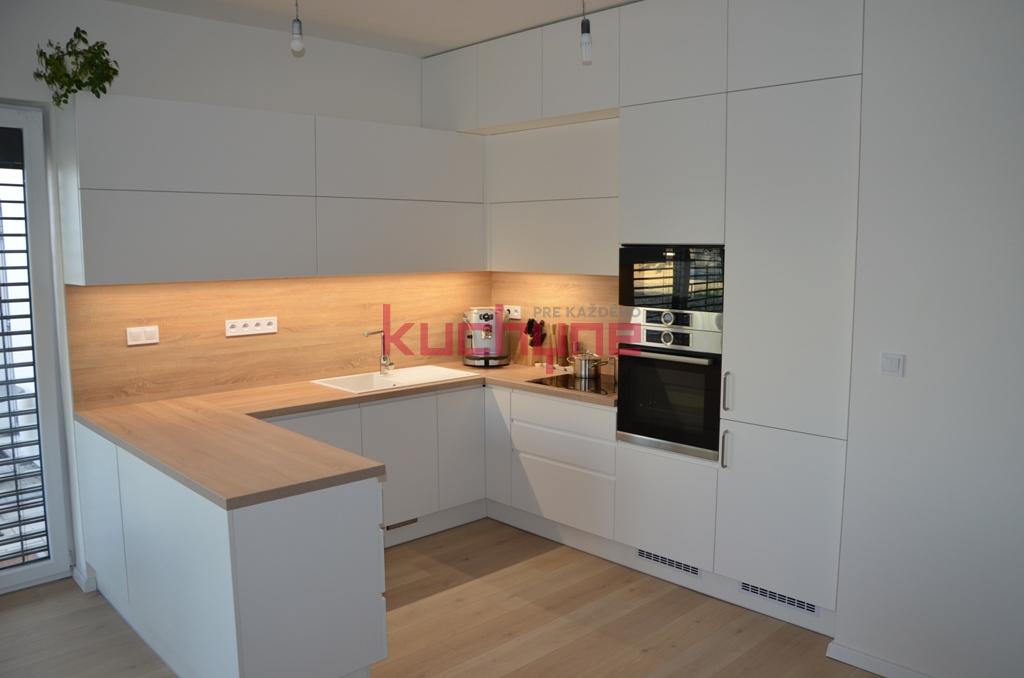 Biela lesklá kuchyňa v kombinácii s Dubom . Vstavané spotrebiče – rúra, mikrovlnka, chladnička a umývačka značka Gorenie  Skrinky až po strop bez úchytiek  kuchyňa v tvare L. 280 /110 Horný nákres je podľa môjho návrhu a veľkosti skutočnej kuchyne  , dolný nákres je ako by to malo vyzerať. 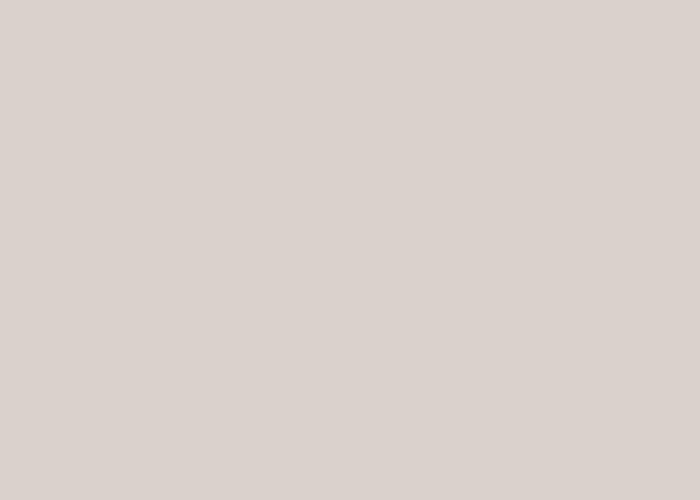 51 cm81 cm85 cm63 cmpevné sklobalkón357 cm dĺžkavoda a odpadvoda a odpadvoda a odpad84 cm zárubňa bez dverí84 cm zárubňa bez dverí280 cm celková šírka280 cm celková šírka280 cm celková šírka280 cm celková šírka